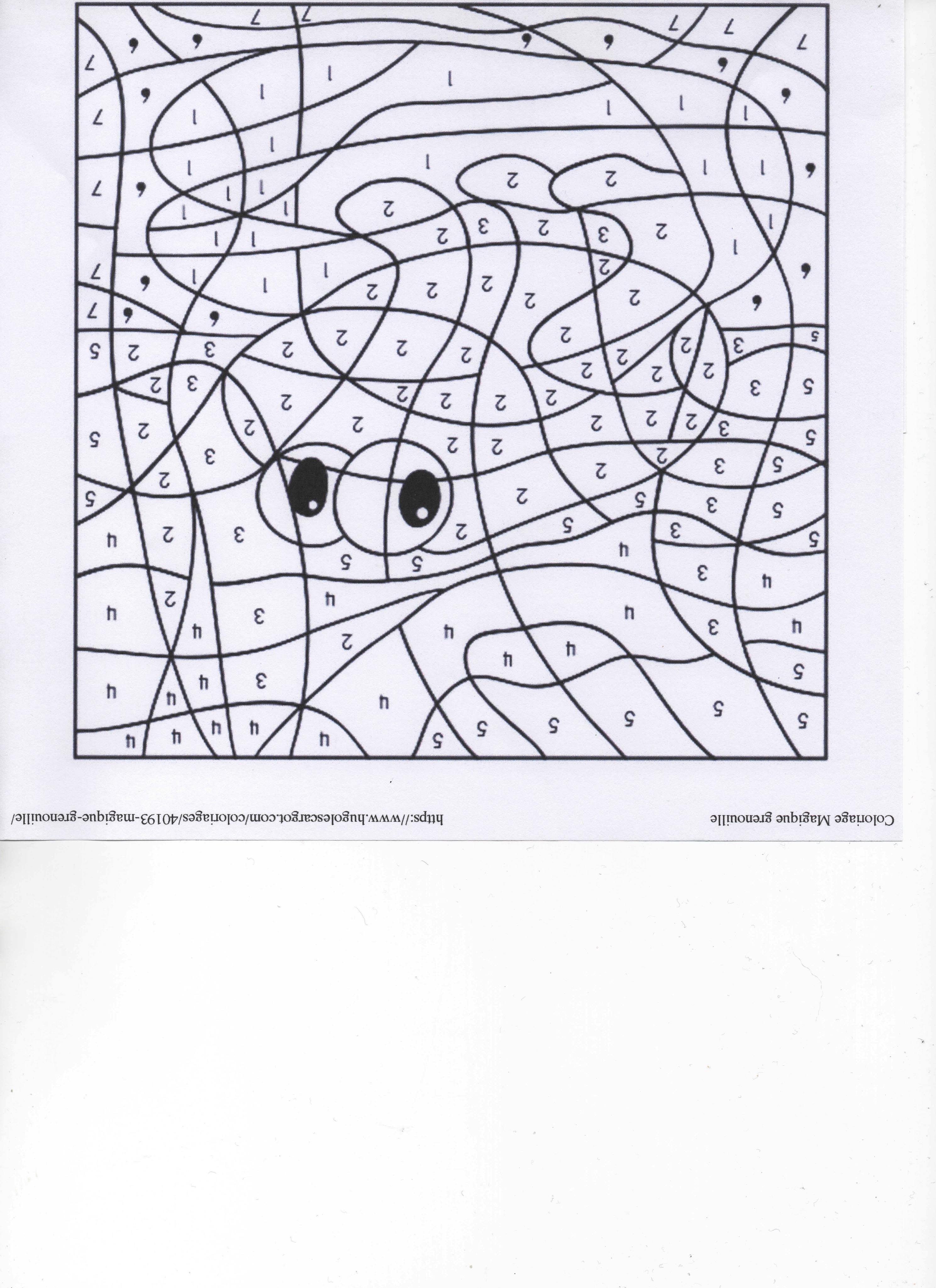 Coloriage magiqueColorie en fonction du code couleur :*1 en vert*2 en brun*3 en rose*4 en violet *5 en jaune *6 en bleu*7 en noir